       XI JORNADAS INTERDISCIPLINARIAS DE ESTUDIOS AGRARIOS Y                     AGROINDUSTRIALES ARGENTINOS Y LATINOAMERICANOSAutor:Laura  Marisa Travaglialtravaglia017@gmail.com  -  ltravaglia@hum.urc.edu.arPertenencia: CIHUNRC-UNRCTema: 3 Transformaciones en el espacio territorial concebido como rural. Expansión agraria y organización de nuevos territorios. Frontera agropecuaria, regiones y territorios en América Latina. La problemática de la integración rural urbana. Agricultura periurbana.Titulo: Las características del productor del periurbano de la ciudad de Córdoba asociado a Federación Agraria  Abordar el estudio del periurbano, en particular el uso de las tierras destinadas a actividades rurales implica realizar algunas consideraciones previas en torno al abordaje que se propone en el presente artículo. En primer lugar, resulta necesario plantear algunas líneas de interpretación en tordo a la caracterización del territorio periurbano, dado que aparece como un espacio que presenta diferentes conceptualizaciones para su estudio en las que convergen miradas como las de la arquitectura, la urbanística, los estudios agrarios, entre otras.En segundo lugar, se intenta dar cuentas de los estudios y preocupaciones que emergen del tratamiento del periurbano en lo que respecta al uso de la tierra, especialmente a los aspectos rurales, en tanto proveedores de alimento para la ciudad,  particularmente la acción y programas que despliega el INTA y el Ministerio de Desarrollo Social de la Nación En tercer lugar, se contextualiza el análisis desde la pertenencia jurisdiccional de parte de las tierras del periurbano, al distrito II  de Federación Agraria, y  al área de influencia de la filial Córdoba, con asiento en el Mercado de Abasto de la misma ya que el grueso de sus asociados son productores que trabajan esas tierras y en ese contexto atiende sus problemáticas, para finalmente y, en cuarto lugar brindar una caracterización de los asociados  que trabajan la tierra situada en el periurbano.El territorio Periurbano  la complejidad de su definiciónPara Andres Basky (2005) en tanto territorio en situación transicional,  está  en permanente transformación,  que expresa una situación de interfase entre dos tipos geográficos aparentemente bien diferenciados: el campo y la ciudad. Por ello, su definición ha dado lugar a diferentes caracterizaciones como por ejemplo   periferia urbana,  rur-urbano,  “ciudad difusa”,  frontera campo-ciudad,  “ciudad dispersa”, territorios de borde, borde urbano/periurbano, el contorno de la ciudad, extrarradio, exurbia, etc.  Por ello, es un espacio que se define por la indefinición: no es campo, ni es ciudad. Constituye, en última instancia un “territorio de borde” sometido a procesos económicos relacionados con la valorización capitalista del espacio, como consecuencia de la incorporación real o potencial de nuevas tierras a la ciudad. Garay (2001, p. 14) Es así que: “sobre el borde periurbano se despliega un frente productivo que transforma el espacio rural en suelo urbano, donde la expectativa de valorización no necesariamente se realiza (...). Se trata de un área de transición, por la que atraviesa un proceso que supuestamente incorpora valor al territorio acondicionándolo para implantar nuevas actividades, pero a la vez como un proceso que se expresa -entre otras cosas- en la modificación de los patrones de asentamiento de la población.”. (Barsky, 2005:1)En este sentido,  Díaz  Terreno (1997)   sostiene que de hecho existe un  criterio localizacional  que establece parámetros de definición de manera que lo periférico aparece despojado de atributos propios y encerrado en una comprensión dicotómica que, al considerarla lo opuesto de, no permite dar cuenta de su especificidad. Diversas transformaciones que desdibujan la clásica relación entre territorio y usos del suelo, a partir de formas socioespaciales inéditas, en las cuales la periferia pasa a ser por un lado, captadora de servicios, actividades comerciales y recreativas, así como, de nuevas modalidades habitacionales. Por otro lado, como contracara es la profundización de la pobreza y de la decadencia física, espacialmente concentrados en las periferias, realidades que reconfiguran los bordes urbanos tomando distancia del paisaje producido por la clásica suburbanización. “La ciudad de Córdoba no está exenta de algunas de las transformaciones mencionadas y a su vez, pareciera distante de otras. Sí se evidencia un cambio en las lógicas de conformación de las periferias, así como en la renovación de las áreas centrales, que va demostrando un principio de ciudad policentral -a mi criterio, muy embrionaria, aún- con algunos puntos de periferia moderna e indicios de centralidad degradada. Algo de esto destaca Carrión, acerca de la diferenciación entre centro y periferia, cuando afirma que lo nuevo, moderno y heterogéneo es ya atributo de los territorios de borde, y lo antiguo y homogéneo lo es de los espacios de la centralidad tradicional (Diaz Terreno,1999: 7).En ese sentido gran parte de la periferia cordobesa actual, producida en 1950 y 1960, no ha dejado de ser anodina y monofuncional, dominando aquella configuración suburbana de continuidad barrial, bastante dependiente de las funciones centrales.  Como, sugiere Gordillo (2016) tomando a Kolhaas,   es el “fin de la ciudad” y que aparentemente es el triunfo de la ciudad “posmoderna” o la ciudad genérica, lo que implica la negación del planeamiento, la exaltación del proyecto arquitectónico, la aceptación de la dispersión y la fragmentación de los territorios urbanizados. En este sentido,  en el área metropolitana, se han manifestado transformaciones urbanas reflejo de las profundas reestructuraciones socio-económicas espaciales que confrontan y desafían a las ciudades. Este fenómeno se evidencia en la localización diferenciada de las distintas urbanizaciones residenciales registradas en la Dirección de Urbanismo de la Municipalidad de Córdoba, que revela una preferencia de localización en los cuadrantes Noroeste, Oeste y Sur de las urbanizaciones residenciales especiales o loteos de niveles socioeconómicos medios-altos. Estas zonas constituyen la expansión, suburbanización y conurbanización de la periferia de la ciudad con localidades vecinas, por ejemplo se observa una continuidad espacial -principalmente en el cuadrante Noroeste- con las localidades de Villa Allende y Saldán. Esta situación es impulsada por el mercado inmobiliario que vende un estilo de vida lejos de la ciudad, en un radio de 50 km, donde se encuentran más de cuarenta localidades, municipalidades o comunas que conforman un verdadero sistema de ciudades, muchas de ellas con el rol de “ciudad dormitorio”. (Gordillo, 2016: 1-2)En el contexto de la ciudad de Córdoba que carece de terrenos accesibles que se adecuen a esta nueva demanda, es decir, terrenos a bajo costos; los beneficiarios se enfrentan a la situación de buscar lotes en las localidades vecinas del Gran Córdoba. Muchos de estos poseen infraestructura base, agua y luz. Ello produce una  mayor demanda en de los sistemas viarios -el transporte privado o público a la ciudad principal, vivienda-trabajo-.  Además colapsan las infraestructuras de las pequeñas localidades, en muchos casos por duplicarse la población, lo que trae aparejado problemas ambientales. Fundamentalmente, se afecta la producción de alimentos, frutas y verduras  al  transformarse el uso de suelo rural a uso del suelo urbano.  Este desplazamiento del suelo periurbano, nos sitúa ante otra realidad, la de la emergencia de urbanizaciones y asentamientos no planificados que agudizan las problemáticas de salud, higiene, servicios, etc.Algunos avances de nueva urbanización “… son producto de loteos fraudulentos (Caso Nuestro Hogar III) derivados en conjuntos de viviendas, en la mayoría de los casos materializados por autoconstrucción, localizados en la periferia fuera del perímetro urbano y muchas veces en zonas inicialmente destinadas al uso rural… la situación de irregularidad es la dada por aquellos emprendimientos que habiendo sido aprobados por la autoridad pertinente se ejecutan en desacuerdo con la legislación. También se incorporan en este listado, asentamientos ilegales ya sea en forma de villas de emergencia o como de loteos fraudulentos... Cada uno de estos asentamientos presenta diferentes grados y características de informalidad e irregularidad. Se observa que un alto porcentaje de loteos corresponde a los iniciados por entidades intermedias que seguramente, y frente a las diversas crisis económicas del país en las últimas dos décadas, no contaban con respaldo económico para enfrentarlas y la decadencia de los salarios básicos de las familias beneficiarias, produjeron la imposibilidad de cumplimentar con el total de requisitos solicitados por el municipio para su aprobación y por lo tanto de concluir con dicho trámite… Los territorios son ocupados por las familias sin ninguna provisión previa de servicios e infraestructura o, en el mejor de los casos, con servicios básicos de agua y luz…. Estos modos de producción del espacio habitacional en los que se ocupan territorios de carácter rural y/o sin servicios de infraestructura, conllevan lentos y costosos procesos de provisión de servicios e infraestructura, el modo de vida predominante es la precariedad y su población habita en condiciones deficitarias con una mala, sino nula, calidad urbano – ambiental. (María Virginia Monayar , 2006: 181-183)Por tanto, esta dimensión urbana del problema es de gran complejidad no solo en lo que hace  a la planificación estatal, sino también, resulta compleja desde una dimensión socioeconómica, ya que como habíamos expresado anteriormente se van generando espacios que reflejan distintos componentes sociales con realidades totalmente opuestas. Además de ello, aparecen otras aristas del problema que tiene que ver  con el uso rural del espacio en cuestión. El avance de la urbanización, afecta a las comunidades rurales allí afincadas y que deben emigrar hacia otros espacios más alejados y también, afecta la producción de alimentos para la gran ciudad, como veremos a continuación .El Uso rural del suelo periurbanoLa utilización del suelo del periurbano para tareas agrícolas,  especialmente destinado a la provisión de alimentos para la ciudad, para Beatriz Giobellina (2015) coordinadora del Observatorio de agricultura urbana, periurbana y agroecológica de Córdoba (O-AUPA)  perteneciente al  AER (Agencia de Extensión Rural) Córdoba, en el marco institucional del   INTA, se presenta complejo dada la presencia de problemáticas cuyo abordaje debe ser multidimensional, y es a la vez estratégico, pues es necesario para repensar algunos aspectos de la sustentabilidad de las ciudades en el mediano y largo plazo. Este enfoque concibe al desarrollo como un proceso de construcción endógeno, en donde no hay estadios preestablecidos que atravesar o recetas uniformes que aplicaEn este contexto, continúa explicando la autora mencionada, no solo está  relacionado con el modelo territorial de crecimiento urbano sino también, con el modelo alimentario industrial que se está imponiendo mundialmente. Estas dos cuestiones hacer emerger, por un lado, problemáticas relacionadas con  la pérdida de la capacidad de autoabastecimiento alimentario de las ciudades y, por otro, con  la desaparición de sectores productivos agropecuarios tradicionales y de pequeña escala. Como mencionáramos en el apartado anterior, la expansión de la urbanización hacia las tierras periurbanas, da lugar al surgimiento de barrios privados accesibles a un sector de la población con ingresos más altos que contrasta con la degradación de la situación de aquellos sectores antes afincados allí, hacia otros espacios más alejados provocando una serie de problemáticas referidas anteriormente, a las que se suma, una mayor presión ecológica que se ejerce sobre ecosistemas vulnerables del territorio, así como sobre otras regiones para abastecerse. Sin descuidar la dependencia de insumos provenientes de áreas distantes, poniendo en riesgo la sustentabilidad de la agricultura urbana y periurbana y de las comunidades rurales.“En el foco del abordaje al territorio desde la sustentabilidad, asumiendo la complejidad que esto implica, están: -el futuro de la población agrícola y las comunidades rurales de los entornos -urbanos, el lugar de la alimentación en nuestras sociedades, cada vez más globalizada, -la gestión sustentable de nuestros recursos naturales y del territorio, -el desarrollo armonioso de nuestros territorios y sus habitantes, -una mejora de la salud pública mediante un modelo alimentario más adecuado y  -la reducción de la extralimitación de la huella ecológica alimentaria y energética de las ciudades. (2015: 23)Desde el INTA y el Ministerio de Desarrollo Social de la Nación, intentan mejorar la seguridad y la soberanía alimentaria y favorecer la participación y organización de sectores vulnerables de la población. Las problemáticas  radican en la inexistencia de estrategias  para integrar territorios cada vez más alejados y responder a la creciente demanda sobre alternativas socio-económicas-productivas de las áreas periurbanas con producción agropecuaria de bajo impacto ambiental y en la salud humana. Particularmente, intentan dar solución, por una parte, mediante la continuidad del programa Pro Huerta, en el que aparecen involucradas cerca de 624 mil huertas, 130 mil granjas y 3,4 millones de personas. Estas iniciativas comprenden a más de un millón y medio de habitantes, entre los que se encuentran los productores cinturón verde de periurbano de ciudades, principalmente de Córdoba, que estimados entre 400 a 600 (250 venden en el mercado de abasto), en su mayoría son huerteros y pequeños productores agroecológicos y en transición, urbanos y periurbanos,  en el marco de la economía social y el desarrollo local sustentable. “Para el INTA,  el programa Pro Huerta es una herramienta fundamental que permite  optimizar la actuación en la línea de huertas de autoconsumo, para desarrollar nuevas estrategias (políticas, programas y proyectos) complementarias que refuercen el sistema de AUPA y promocionen la transición desde producciones convencionales hacia tecnologías no contaminantes, para desarrollar la temática de la seguridad (y soberanía) alimentaria mediante articulaciones con entidades que impulsen la alimentación como parte fundamental de la salud pública y del cuidado del medio ambiente”. (Giobellina, 2015: 24)Sumado a ello y, por otra parte, pretenden avanzar hacia la Ordenación territorial y el desarrollo de parques agroecológicos y, fundamentalmente avanzar en el Diagnóstico de situación de sistemas alternativos de comercialización (normativas vigentes que afectan u obstaculizan a la agricultura familiar y a la agroecología). Es  desde esta iniciativa que se proponen apoyar y desarrollar la Feria Agroecológica de Córdoba que funciona en la Ciudad Universitaria, y promover la replicación de la experiencia en otros barrios y ciudades.Desde otro foro, constituido por  los especialistas pertenecientes al Colegio de Ingenieros Agrónomos, en  la Segunda Jornada de Agricultura Periurbana en  Córdoba en 2018, preocupados por las posibilidades y potencialidades de los espacios periurbanos en relación con la producción, el medioambiente y la sociedad, debatieron sobre  los  problemas  que atraviesa la producción agroalimentaria en los bordes de la ciudad capital y en las distintas localidades provinciales. “Los mismos están caracterizados por  el incremento en el consumo de alimentos y la reducción de superficie para hacer una agricultura rentable, entre otras cosas por el avance del desarrollo urbano”…  además, el productor hortícola  hace una actividad riesgo, con insumos muy caros y  un mercado de oferta y demanda que no contempla regulaciones para pequeños productores. Por lo tanto, sus productos no siempre tienen buena rentabilidad”. Desde este foro, consideran  que la realidad en la que están inmersos los productores debe hacerlos abandonar el conservadurismo defensivo y hacer un salto hacia  la necesaria reconversión tecnológica del sector para la agricultura de proximidad. expresó el director de Ferias y Mercados de la Municipalidad de Córdoba, Héctor Fontán (2018) Por otra parte, la  Asociación de  Productores  Hortícolas de la Provincia de Córdoba  que existe desde 1995 cuando  algunos productores del cinturón verde local comenzaron a trabajar armando los primeros Grupos para el Cambio Rural, iniciativa surgida del Gobierno Nacional a través de la Secretaría de Agricultura de la Nación y el INTA. Esta organización propició, como es el espíritu del programa Cambio Rural, con el  Ing. Kurt Wonko como referente técnico, a realizar  las primeras capacitaciones y cursos para productores, con el objetivo de despertar la conciencia del productor en relación a la importancia del asociativismo al momento de trabajar y de la incorporación de tecnologías superiores en las obras estructurales. En  el año 2000 formaron la Asociación de Productores de la Provincia de Córdoba (Aproduco) pensando en ampliar su alcance a más productores, buscando posicionar al sector hortícola pública y políticamente y mejorar las condiciones de trabajo, la representación gremial y fomentar el  asociativismo. Así en 2001 la Municipalidad de Córdoba les otorgó  la administración de las cuatro naves de quinteros del Mercado de Abasto de Córdoba (que suman un total de 3000m2) donde el productor vende sus mercaderías.En 2004 la Asociación construyó su sede dentro del Mercado de Abasto de Córdoba para poder tener un espacio desde donde gestionar y así brindarle los servicios necesarios de atención al productor. Entre otras cosas, abrieron una semillería para trabajar en común acuerdo con el productor y aumentar la capacidad de compra de insumos. “La semillería compra los insumos, logrando mejores precios por el volumen de compra, y luego facilita el acceso del productor a los mismos mediante la financiación. Los productores retiran lo que necesitan y luego pueden pagarlos en cuotas diarias a la vez que venden su producción en el Mercado. De esta manera, la semilleríales habilita una cuenta corriente que facilita la compra al pequeño productor. Hoy en día la sumillería cuenta con 150 clientes permanentes que trabajan con este sistema de compra. Además, desde un principio, esta oficina fue pensada como un centro de capacitación en el que, en conjunto con la Municipalidad de Córdoba y el gobierno de la Provincia de Córdoba, se les otorgan cursos a los productores a los fines de profesionalizar su trabajo y dotarlos de mayores herramientas para su crecimiento”. (Institucional de APRODUCO)Aproduco se asoció a la Federación Nacional de Operadores de Mercados (Fenaomfra), pensando a los productores como operadores (aunque no permanentes) de los mercados. La participación en esta Federación le permitió a Aproduco formar parte de los procesos de decisiones a nivel nacional en relación a los mercados de concentración y canales de comercialización. También y como parte de su estrategia se vinculó con la Agencia para el Desarrollo de la Ciudad de Córdoba, (ADEC) organización a la cual ahora pertenecen como institución parte.  Mediante el trabajo conjunto con ADEC  pasan a formar parte del  Programa para el Desarrollo Territorial en al Área Metropolitana de Córdoba. Este proyecto contribuyó fundamentalmente en la capacitación de los productores frutihortícolas del cinturón verde. Entre las actividades destacadas, se encuentra   el asesoramiento en Buenas Prácticas Agrícolas (BPA), la diversificación productiva, incremento de la productividad y mejora de la gestión comercial. En este marco, la pagina institucional de la asociación brinda como ejemplo la historia de un productor hortícola que se sumo al programaRubén, un joven horticultor de la zona productiva de Río Primero, perteneciente al Cinturón Verde de Córdoba.  Él es oriundo de Bolivia, y a los 18 años llegó a nuestro país motivado para trabajar la tierra. Al principio comenzó como mediero, tenía un patrón que le daba un porcentaje de lo que vendía. Después de unos años se trasladó a la zona de Río Primero a alquilar. Produce  verdura de hoja,  mas de 20 variedades, entre ellas la acelga es un producto fuerte, la lechuga también, pero hay momentos en que dejan de ser fuertes  y para poder sostenerse tiene  esa variedad de productos aunque  hay tres que sí o sí se venden. Esos te van salvando, con la plata que juntás podes volver a sembrar y a cultivar la tierra. Trabaja  con su señora: cortan la verdura, la  lavan, atan, cargan y tapan.  Luego la lleva al Mercado. En  esta quinta trabajan cuatro personas, el, su señora y una pareja de medieros, ellos hacen su parte y a cambio les da un 40% de la venta. El problema actual es la baja del  consumo y la competencia de la  verdura que entra de afuera, porque por ahí hay un poco de precio y el puestero trae de afuera productos más baratos. Tiene el sueño de comprarme unas dos o tres hectáreas, techar todo y hacer riego por goteo. Uno de sus hijos quiere ser ingeniero agrónomo así que él va a llevar esa parte, ojalá que se dé. Hace poco se unió al grupo de Cambio Rural, un espacio de encuentro entre productores e ingenieros donde INTA y Aproduco trabajan en conjunto de cara a una reconversión tecnológica en el sector hortícola, Es lo mejor que nos está pasando a nosotros los productores. (Institucional APRODUCO)Como podemos apreciar, las acciones implementadas en referencia al sector productivo del periurbano, está en manos del estado y sus agencias, además de asociaciones que reúnen a los productores que también están conectadas con  las agencias del INTA o del Ministerio de desarrollo Social y la Municipalidad de Córdoba.Otra entidad que agrupa a productores hortícolas, es Federación Agraria Argentina como veremos acontinuación.El Distrito II de  Federación AgrariaEl Distrito II es uno de los tres en que se divide jurisdiccionalmente la provincia de Córdoba, de un total de dieciséis que abarcan la totalidad del país, como se puede advertir en los mapas que se presentan a continuación: Distritos de Federación Agraria en  Córdoba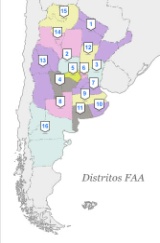 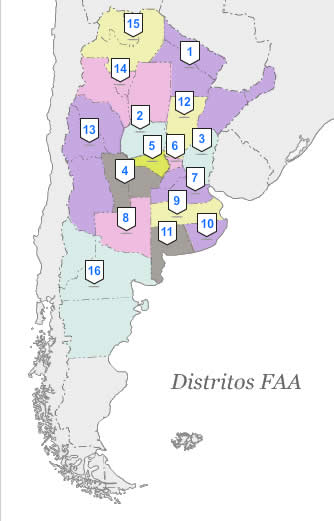 Fuente: Elab. propia en base a  página institucional  FAA.Distritos de Córdoba  2: Córdoba, 4: Río Cuarto y 5 Villa María            Tomando en cuenta la imagen que nos brinda el mapa de los distritos de córdoba, es dable apreciar el alcance territorial del mismo,  lo que nos sitúa en el marco de la heterogeneidad de regiones y sujetos productivos  y su  representación gremial. A fin de graficar lo expresado, presentamos a continuación un mapeo de los distintos departamentos pertenecientes al Distrito II.Departamentos Distrito II Federación Agraria  Periurbano cordobés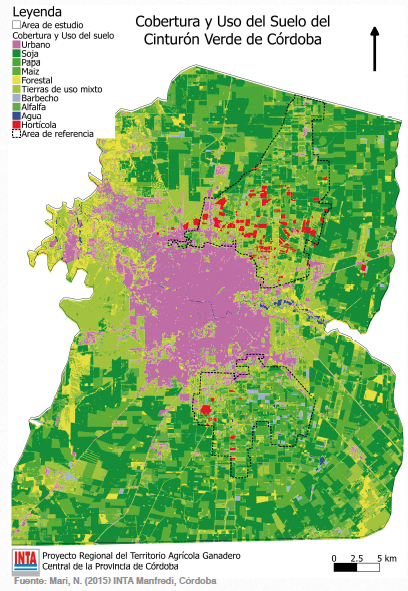 Fuente: Clasificación de coberturas y usos de suelo para el área de interfase urbano-rural de Córdoba. Elaboración: Mari Nicolás. Observatorio de Agricultura Urbana, Periurbana y Agroecología. O-AUPA - Agencia de Extensión Rural de Córdoba-AER Córdoba.file:///C:/Users/Alumno/Desktop/inta-el-cinturon-verde-de-cordoba_1.pdfIschilin                    Tulumba              Totoral                       Río Seco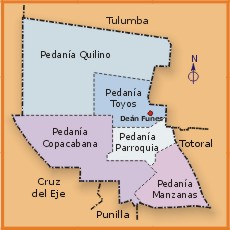 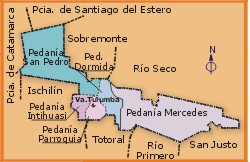 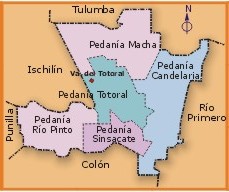 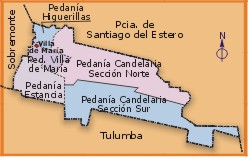 Fuente: Wikipendia Pedanías  de los departamentos de la provincia de Córdoba  Sobremonte       Cruz del Eje       San Javier           Minas               Colon     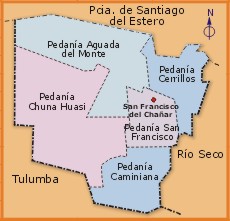 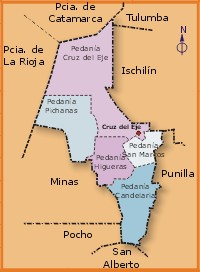 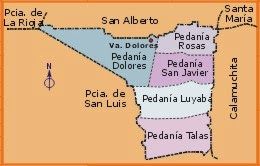 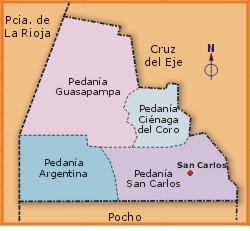 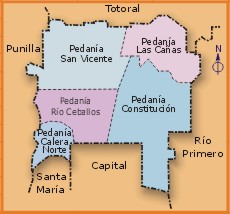 Fuente: Wikipendia Pedanías  de los departamentos de la provincia de Córdoba                       Tercero  Arriba           Pocho                   San Alberto          Río Primero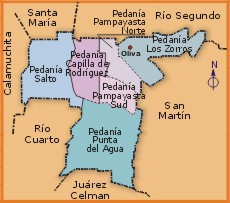 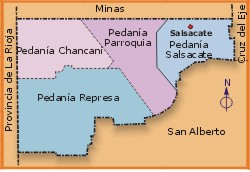 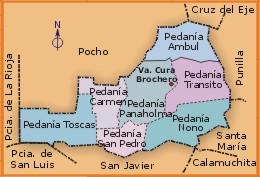 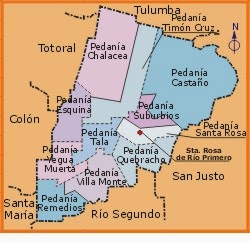 Fuente Wikipendia Pedanías  de los departamentos de la provincia de Córdoba Calamuchita                Santa María                Río Segundo           Punilla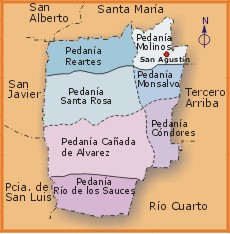 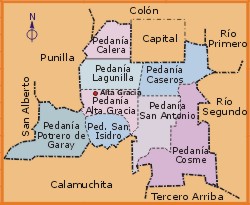 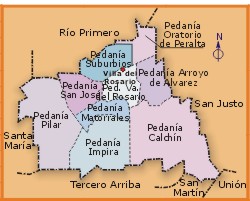 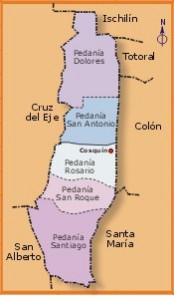 Fuente: Wikipendia Pedanías  de los departamentos de la provincia de Córdoba    La heterogeneidad que presenta el distrito geográficamente, se traduce en una gran variedad  productiva que incluye ganadería extensiva  alternando con  agricultura y ganadería  de subsistencia. Una particularidad regional está constituida por la  predominancia del bosque y la sabana sobre los que se ha producido  un acentuado proceso de desmonte o simplemente de degradación, este último expresado en la arbustización de los montes o en la erosión del suelo que lo sustenta, fenómeno producido generalmente por el sobrepastoreo. Las industrias existentes están relacionadas a la actividad ganadera, frigoríficos, producción de chacinados, lácteos, molinería. Es de destacar que el sector frutihortíco es uno de los más importantes de la provincia y está ligado al gran centro consumidor que es Córdoba capital y sus alrededores. Se destaca asimismo la presencia de la zona de Oncativo, Río Segundo, Colon, Tercero Arriba, del sistema agrícola puro y es la segunda región productora de soja y trigo de la provincia. También es importante la producción de sorgo y maní. Entre las actividades ganaderas bovinas predomina el tambo, la cría y el ciclo completo.También se encuentra la zona de traslasierra, donde predomina el sistema ganadero puro, que representa el 70% de las EAPs, la actividad predominante es el minifundio ganadero y el ganadero con caprino.  La producción de cultivos hortícolas, frutales, industriales y de plantas aromáticas, medicinales y condimentarias, también ocupa un lugar importante en la zona, destacándose la producción de papa, ajo, olivo, algodón y orégano.En consecuencia en el distrito conviven, productores ganaderos de subsistencia, productores frutihortícolas que abastecen a la ciudad, productores agropecuarios sojeros, productores lecheros, entre otros. De manera que podríamos estar afirmando que conviven campesinos pobres, medios y ricos con problemáticas que reconocen distintas alternativas de solución y muchas veces contrapuestas en los intereses particulares.Parte de estos campesinos pobres y medios encuentran expresión en Federación Agraria, tal es el caso de los productores frutihortícolas  y paperos que los representa en las instancias de producción, comercialización y en la formación de cooperativas para regentear cámaras de conservación en frío de papas, frutas y verduras.Otro grupo de este primer sector es acompañado en los reclamos de reforestación frente al grave problema de los desmontes, solicitando al gobierno que provea las especies para plantar. Distinto es el caso de los ganaderos grandes no se referencian en FAA, y avanzan sobre las poblaciones mencionadas, luego los tamberos que se encuentran en una de las cuatro cuencas lecheras de la provincia, inmersos en las dificultades  que rodean a la actividad y que poseen cooperativas o dependen de alguna empresa con posición dominante.La magnitud espacial del distrito, se ve reflejada en el número de filiales  ya que  posee  55   de las 104 de la totalidad de Córdoba  y  de las 401 del país. A su vez  abarca,   18 departamentos en el Nor-oeste provincial y 6 Zonas agroeconómicas  homogéneas propuestas por el INTA. Tal situación se torna determinante a la hora de definir el voto de Córdoba, respecto de la elección del presidente de la entidad , pues es significativamente mayor a  la cantidad de filiales que poseen los otros dos distritos -Distrito IV: posee 31   filiales y abarca  3 departamentos en el suroeste provincial y 3 ZAh, Distrito V posee 18    filiales y abarca   5 departamentos en  el centro-este provincial y 6 ZAH-.La filial CórdobaLa filial Córdoba surge en 1920, a partir de la implementación de reformas en el reordenamiento del uso del suelo que rodeaba la ciudad y las otras leyes de disciplinamiento como la ley de vagos. La ciudad de Córdoba, siguiendo  Ferrero (2008), de alguna manera reafirma la idea de Alfredo Orgaz sobre la "bifacialidad" de Córdoba. Por un lado, la del oeste (hispánica, clerical, jerárquica), por otro, la pampeana, del este agrario que mezcla gaucho con inmigrante,  y lo reiteraron luego Alfredo Terzaga y Santiago Monserrat, y mucho después José Aricó. (…) La elite tradicional cordobesa aparecía como alarmada ante el desarrollo del proceso inmigratorio y la consiguiente expansión de las ideas democrático-garibaldinas, socialistas y aun anarquistas, mientras que de parte de la Córdoba agraria y liberal se entendía como una oportunidad de modernizar las estructuras sociales y políticas, basándose en el nuevo fenómeno de la colonización agraria. La hostilidad hacia los inmigrantes provino siempre de arriba y casi nunca de abajo. Juan M. Vigo lo ha recordado para Santa Fe y yo quisiera añadir que en Córdoba los vecinos de Piacenza, todos criollos y pastores, "simpatizaron con el nuevo vecino y a veces le facilitaban animales para el trabajo y alguna vaca lechera", según relato de Tomás García Serrano. (Ferrero, 2008)El peri-urbano cordobés  reconoce cortes temporales representativos de un proceso de larga duración. Definidos a partir de períodos clave y de los planes urbanos como instancias prescriptivas, pero también de los planos, como fuentes elocuentes de un momento cristalizado de la ciudad, dichos cortes equivalen a las siguientes instancias: la ciudad colonial, las expansiones de finales del siglo XIX, el Plan Regulador y de Extensión de 1927, el Plan Regulador de 1954, el Diagnóstico Tentativo y Alternativas de Desarrollo Físico de 1973, y las dos últimas décadas del siglo XX. (Díaz Terreno, 2005)   Los territorios periurbanos, imposibles de reunir en una única imagen, cuyos rasgos específicos residen en la variedad de funciones de los nuevos loteos y de la población que los ocupa. En sus lineamientos, el plan define a la ciudad en tres grandes áreas: central, semiperiférica y periférica, y la estructura a partir de las principales rutas de acceso y comunicaciones transversales, a fin de desviar el tránsito y descongestionar el Área Central. Para ello, La Padula propone dos vías anulares, una interior, rodeando el área central, y otra exterior, de circunvalación, que junto a su “cintura de verde”, contribuirán a poner freno al crecimiento de la urbanización (Bustamante, 1989). Como hemos mencionado esta filial surge en 1920 y se ubicaba en el Mercado Viejo, calles Alvear y Costanera. En 1971 la sede se traslada a Las Heras 36.   Hacia 1989 la filial fue renovada,  guiada por el espíritu de lograr una mayor participación de la gente joven. En ese momento se fija un límite de 65 de edad para ser representante. “Era gente muy mayor la que representaba los destinos de la filial y los tiempos exigían otras soluciones, comenta Pizzichini”.  Dada su ubicación las cuestiones legales se resuelven municipalmente, tan es así que hacia 1995, gestión Martí logran acceder a un predio en el Mercado de Abasto donde edifican la sede. En la actualidad cuentan con 120 asociados, todos quinteros, arrendatarios y medieros y funcionan como una empresa familiar. En su mayoría la conforman pequeños productores familiares, de la zona norte a verdura y los de la zona sur papas, zanahorias.            La filial brinda asesoramiento en lo referente a facturación, impuestos, fumigación, fertilizantes, acopio, etc. Los asociados Trabajan entre  5 y las 10 hectáreas. Cada familia trabaja en la huerta. Producen bajo la relación tantero-mediero, esto es, los que aportan trabajo son en su mayoría bolivianos y los dueños son cordobeses. En muchos casos, los productores arriendan algunas hectáreas y llevan adelante su emprendimiento. La filial provee  pulverizadores, semillas, fertilizantes y organiza la comercialización  en el Mercado de Abasto de la Ciudad de Córdoba.               La filial además, se ocupa de generar cooperativas como las dedicadas a la conservación de frutas y hortalizas enfriadas, o generar envasado de mercadería que respete las normas de higiene y comercialización que rigen municipalmente.              Las filial se  ha opuesto a los proyectos de privatización del  Mercado de Abasto, como también,  se ha sumado a la defensa del cinturón verde y el peligro que encierra el mal uso del suelo del periurbano. Además de ha sumado a las acciones desplegadas por el Inta en torno al cumplimiento de la normativa  vigente en poco tiempo el cinturón verde va a  desaparecer. Según el ingeniero Kurt Wonko, hace un decenio entregaban su producción al Mercado de Abasto entre 400 y 450 productores: “hoy no llegan a 200”. El “achique” obedece a más de un factor, pero uno de ellos ha estado provocado por “los proyectos y negocios inmobiliarios que fueron desplazando a la producción.
“Para preservar las 500 hectáreas que aún quedan se debe regular del uso del suelo, la reglamentación está dictada pero que hay que cumplirla”, Por consiguiente, el problema no es sólo una aflicción para los quinteros: también debe serlo para los cordobeses, cuya mesa de verduras y hortalizas depende de la subsistencia del Cinturón Verde y de sus productores, luego se puede avanzar en otras soluciones más amplias que comprenden la llamada “zona metropolitana”, que incluye a Colonia Tirolesa, Colonia Caroya,  Río Primero,  Pilar y Río Segundo, que también están amenazadas. Pero para el profesional, primero “cuidemos” de que no desaparezca lo que queda del Cinturón Verde. Ya, ha desaparecido el área Sur. Queda, como desafío, proteger la Este y la Norte.Parte de los pequeños y medianos productores, unos 250 estan asociados a Federación Agraria.  Cultivar una superficie que oscila entre las 1500 y 2000 hectáreas  hortalizas y verduras de hoja y en promedio cada productor, generalmente de nacionalidad boliviano naturalizado argentino, trabaja 5 has. La modalidad de trabajo en los predios es la de la mediería, pues no son dueños de la tierra, solo el 10% detenta la propiedad y se calcula que entre el 60 y 80 % de los trabajadores hortícolas  producen 80 mil kilos de verdura por día para abastece a unas 2000 verdulerías.Una huerta funciona en base al trabajo familiar, todos participan en la siembra y cosecha. Este es el caso de una de muchas familias que provienen de Bolivia, llegados hace más de 15 años. Desde aquellos momentos hasta el presente pasaron de trabajadores en la huerta de otros hasta que comenzaron a arrendar un promedio de 7 has. en Caroya o algún otro lugar del cinturón verde. De los 20.000  bolivianos que viven en la provincia, un 35% vive en el cinturón verde, situados en barrios de la periferia, viven con gran austeridad y ahorran, algunos llegan a comprarla tierra, camiones, etc. y se convierten en prósperos empresarios.El Cinturón Verde se completa con campos en Jesús María, Colonia Caroya, Colonia Tirolesa, Río Primero, Río Segundo, Capilla de los Remedios y Montecristo. En este caso, los costos de los productos se incrementan entre el 100 y 500% desde la quinta hasta la heladera del consumidor.  Se gana poco, los bolivianos hacen el trabajo que otros dejan para dedicarse a la soja. Por ejemplo, un caso en que arrienda 4 has. y cultiva lechuga, chauchas, pepino, berenjena y zapallito. Son medieros y se reparten 40% para uno y 60% para el dueño de los campos. Unos ponen la tierra, los insumos, las maquinarias mientras que los otros, el trabajo.En el Mercado de Abasto se comercializan anualmente unas 200/250.000 toneladas de frutas y hortalizas, unas 10 empresas mayoristas del Mercado mueven el 70 % de ese volumen, por otra parte unas 100.000 toneladas, casi el 50%, son hortalizas pesadas producidas por pequeños y medianos productores.El proyecto de privatización  esto es dejar en manos de unos pocos el crucial negocio de las verduras y frutas que diariamente son consumidas por más de 2.700.000 habitantes, dejaría expuestos a una situación compleja los pequeños y medianos productores, más de 1000,  que abastecen y unos 200 concurren diariamente a vender su producción en las naves de quinteros.   Al mercado lo hacen los productores, los mayoristas, el personal municipal y de los mayoristas, Changarines, verduleros minoristas y distribuidores para el interior y otras provincias. Es responsabilidad de la Municipalidad de la ciudad de Córdoba asegurar el abastecimiento de la población y del resto colaborar en la administración de ese Centro Mayorista.Entre las últimas acciones realizadas desde la filial, el director de la FAA en Córdoba, Agustín Pizzichini, emitió un comunicado donde se cuestiona la reestructuración del INTA,  considera que esta decisión “atenta contra el pequeño y mediano productor agropecuario”. “Se propone disminuir la presencia del Inta en el territorio nacional, particularmente en las zonas más desfavorecidas y en las áreas de la agricultura familiar”, cuestiona desde la FAA local.“Para los federados cordobeses, “las economías regionales y, en especial, los pequeños productores necesitan más que nunca de una institución que les permita achicar la brecha tecnológica para fortalecer la producción y ganar en competitividad”. “Con la anuencia de sectores de la agroindustria y a partir de una planilla de Excel, funcionarios sin ningún conocimiento del impacto de los técnicos del Inta en el territorio, pretenden profundizar las acciones de desarticulación y desmantelamiento de cualquier instancia que implique asistencia y fortalecimiento del pequeño productor”, se queja la FAA. Por eso, “el distrito Córdoba manifiesta su más absoluto rechazo al progresivo desmantelamiento del INTA y propone la movilización de todos los actores de las economías regionales y de la agricultura familiar a manifestarse para impedir este nuevo intento del gobierno nacional para abandonar a su suerte a los sectores más necesitados de la producción agropecuaria” (Pizichini, Agrovoz, 2019)La preocupación de Federación Agraria Argentina  frente a las condiciones en las que se plantea la reestructuración interna del INTA  se fundamenta en su posición histórica  frente al organismo  ya que considera que debe funcionar como la herramienta que le garantice a los pequeños y medianos productores agropecuarios del país, el desarrollo y el acceso a la tecnología aplicada en su actividad. Para la entidad  todos los estamentos que componen al INTA deben funcionar en cada territorio productivo, colaborando con el productor en la optimización de los recursos, apuntando al desarrollo y crecimiento que cada actividad requiere. INTA debe garantizar la soberanía tecnológica puesta al servicio de la producción nacional. “Para ser coherentes con los expresado anteriormente, dicho organismo debe contar con las partidas presupuestarias que correspondan para poder continuar las actividades de extensión e investigación y asegurar el progreso de los productores, en especial de los más vulnerables. En este sentido, es preciso defender la autarquía operativa y financiera de INTA y no permitir que se convierta en una herramienta de utilización política en favor de los intereses mezquinos de la política partidaria, tanto desde afuera o desde el mismo seno del organismo.  ( Mesquida, 2019)Cabe aclarar que esta institución tiene garantizado su funcionamiento con la ley N° 25641 que en su artículo 2 inciso A, dice: “la asignación del equivalente a medio punto porcentual (0,45) del valor total CIF de las importaciones, esos fondos serán detraídos de los gravámenes, derechos y tasas percibidos por la administración nacional de aduanas debiendo ser depositadas diariamente a la orden del INTA, lo que no sea ejecutado debería quedar en la cuenta del INTA sin poder tener otro fin”.  Desde la entidad sostienen  que los trabajadores que desempeñan funciones dentro del INTA deben ser altamente calificados y lo suficientemente sensibles a las necesidades de aquellos agricultores para quienes brindan servicio. El INTA debe ser autónomo, económicamente sustentable y políticamente independiente. Consideraciones Finales	Como hemos expresado a lo largo del artículo hemos recorrido la problemática del territorio periurbano desde varias dimensiones de análisis. En primer lugar, se ha tratado la complejidad de su definición desde una perspectiva urbana, arquitectónica, donde la preocupación está centrada en la expansión de la urbanización hacia estos territorios, otrora dedicados a la actividad de huerteros  y  quinteros que han abastecido de alimentos a la ciudad por   décadas.   En este sentido,  advertimos siguiendo a los especialistas, que dicho avance se da en dos direcciones. Por un lado, como oferta de una vida tranquila fuera de la ciudad pero no tan alejada, de la que pueden gozar sectores de la sociedad con recursos suficientes para un nivel de vida alto. Pero por otra parte, se produce un avance sobre esos terrenos de manera ilegal, no controlada, no planificada originando asentamientos, villas de emergencia, etc, que generan nuevas demandas  relacionadas a los servicios, a la legalización de sus hogares  y, fundamentalmente para nuestro interés,  el desplazamiento de las comunidades rurales hacia otros territorios  poniendo en peligro la producción de alimentos para la ciudad, más también un tipo de agricultura tradicional.De igual manera, se ha trabajado el problema desde las instituciones, asociaciones y entidades que se ocupan de la problemática de los pequeños productores huerteros   sus efectos en la sustentabilidad de las prácticas que vienen desarrollando. En este sentido, el accionar del INTA  sus programas  y agencias ponen el centro de su interés en buscar soluciones en el marco de la presión sobre el ecosistema, las prácticas agrícolas que afectan a la salud, el abandono de la actividad por sus altos costos  la competencia para dedicarse aun agricultura rentable.  En el mismo sentido, se trabajo con el accionar de asociaciones de productores, a sea la Asociación de productores huerteros de Córdoba que acompaña al productor desde su estrecha afiliación a las políticas del INTA     el programa Cambio Rural en torno a la reconversión productiva, tecnológica  de gestión de sus unidades productivas . Esto es, tratar de hacerlos competitivos en un contexto excluyente por las pautas de comercialización  la competencia de producciones externas.Para el INTA   y sus agencias, la solución para por la profundización del programa pro huerta  y el fortalecimiento de las ferias de intercambio fuera del mercado de abasto. Ello, desde nuestra perspectiva de alguna manera, trata de preservar un estilo de vida  producción arraigado entre estos productores. Por otra parte, el programa Cambio rural, intenta la  reconversión de los productores del periurbano para lograr una reproducción ampliada de sus predios.Por su parte, Federación Agraria, que atiende a parte de esos productores asociados a la entidad intenta con distintos recursos preservar sus actividades formando cooperativas, acompañando asesorando en cuestiones impositivas, de mercado, productivas  tecnológicas.  En este punto, desplegando una intensa acción gremial  se opusieron a la privatización del Mercado de Abasto  a la reestructuración del INTA, reconociendo su labor  y  su llegada territorial hacia los pequeños productores.  	Se cuela, en las acciones de la filial Córdoba una crítica al gobierno nacional, más también a la actual conducción de la entidad, a la que consideran cercana al gobierno. Su Director, expreso que muchas veces han reclamado a gobiernos anteriores de otro signo político, hasta que dejaron de pertenecer a la mesa de enlace. Ahora, a tono con los resultados electorales nacionales, los departamentos involucrados en el distrito hacer valer sus críticas a la actual gestión nacional  de la entidad.BibliografiaBarsky, Andres, (2005)   El periurbano productivo, un espacio en constante transformación. Introducción al estado del debate, con referencias al caso de Buenos Aires. Area de Ecología Urbana, Instituto del Conurbano. Universidad Nacional de General Sarmiento. E-mail: abarsky@ungs.edu.arDÍAZ TERRENO (1999) Los Territorios Periurbanos de Córdoba Entre lo genérico y lo específico •15436  riURB • Revista Iberoamericana de Urbanismo. nº5  Mail: diazterreno@arnet.com.ar  https://upcommons.upc.edu › handle › 05_05_FernandoDiazTerrenoGhida DAZA, Carlos y Carina Sánchez (2009) Zonas Agroeconómicas Homogéneas de Córdoba   http://inta.gob.ar/documentos/zonas-agroeconomicas-homogeneas-de-la-provincia-de-cordoba.-area-de-influencia-del-inta-eea-marcos-juarez/ GIOBELLINA, B   y  Mario Gustavo Quinteros (2015)  Perspectivas de la agricultura urbana y periurbana en Córdoba.  Aportes del programa Pro Huerta a la producción agroecológica de alimentos1º Edición – Observatorio de agricultura urbana, periurbana y agroecológica de Córdoba.  INTA – Instituto Nacional de Tecnología Agropecuaria – Manfredi, Córdoba INTA AER CORDOBA GORDILLO, N. 2016 Transformaciones en el espacio periurbano-suburbano de la Ciudad de Córdoba en  Taller de estudios de la ciudad  el territorio. Instituto de Investigación de la Vivienda  el Habitat. https://revistas.unc.edu.ar/index.php/tecyt/article/view/Revista InterNos  Se realizó con éxito la Segunda Jornada Provincial de Agricultura Periurbana en Córdoba, 29 mayo, 2018 http://www.revistainternos.com.ar/2018/05/se-realizo-con-exito-la-segunda-jornada-de-agricultura-periurbana-en-cordoba/MEZQUIDA, J.  27/03/2019. Preocupación de Federecaión Agraria por reestructuración del INTA https://www.infocampo.com.ar/federacion-agraria-manifesto-su-preocupacion-frente-a-la-reestructuracion-del-inta/  MONAYAR María Virginia (2006) la problemática del mercado informal de tierra urbana en la ciudad de córdoba: El caso Nuestro Hogar III .en Marengo, María Cecilia 2006., La Periferia de Córdoba: cuestiones sobre el hábitat urbano-1a ed. – CórdobA..APRODUCO. Pagina Institucional    http://www.aproduco.org.ar/Entrevista  Pizzichinni  a cargo de filial CórdobaAgro Voz. 2019. Rechazo de Federación Agraria a la reestructuración del INTA. 